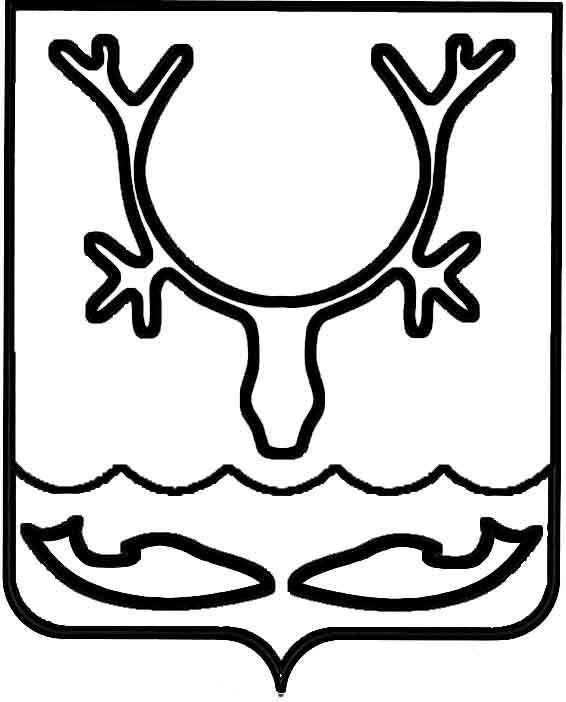 Администрация муниципального образования
"Городской округ "Город Нарьян-Мар"ПОСТАНОВЛЕНИЕО внесении изменений в административный регламент исполнения муниципальной функции "Муниципальный контроль                       в области торговой деятельности"В связи с вступлением в силу Федерального закона № 193-ФЗ от 13.07.2020 
"О государственной поддержке предпринимательской деятельности в Арктической зоне Российской Федерации" Администрация муниципального образования "Городской округ "Город Нарьян-Мар"П О С Т А Н О В Л Я Е Т:1.	Внести в административный регламент исполнения муниципальной функции "Муниципальный контроль в области торговой деятельности", утвержденный постановлением Администрации МО "Городской округ "Город Нарьян-Мар" 
от 04.09.2017 № 1063, следующие изменения:1.1.	Пункт 1.3 изложить в следующей редакции: "1.3. Правовыми основаниями для исполнения Муниципальной функции являются:-	Конституция Российской Федерации (Официальный интернет-портал правовой информации http://www.pravo.gov.ru, 04.07.2020);-	Кодекс Российской Федерации об административных правонарушениях 
от 30.12.2001 № 195-ФЗ ("Российская газета", № 256, 31.12.2001);-	Федеральный закон от 06.10.2003 № 131-ФЗ "Об общих принципах организации местного самоуправления в Российской Федерации" ("Российская газета", № 202, 08.10.2003);-	Федеральный закон от 26.12.2008 № 294-ФЗ "О защите прав юридических лиц и индивидуальных предпринимателей при осуществлении государственного контроля (надзора) и муниципального контроля" ("Российская газета", № 266, 30.12.2008);-	Федеральный закон от 28.12.2009 № 381-ФЗ "Об основах государственного регулирования торговой деятельности в Российской Федерации" ("Российская газета", № 253, 30.12.2009);-	Федеральный закон от 02.05.2006 № 59-ФЗ "О порядке рассмотрения обращений граждан Российской Федерации" ("Российская газета", № 95, 05.05.2006);-	Федеральный закон от 13.07.2020 № 193-ФЗ "О государственной поддержке предпринимательской деятельности в Арктической зоне Российской Федерации" (Официальный интернет-портал правовой информации http://www.pravo.gov.ru, 13.07.2020; "Российская газета", № 155, 16.07.2020; "Собрание законодательства РФ", 20.07.2020, № 29, ст. 4503);-	Постановление Правительства РФ от 30.06.2010 № 489 "Об утверждении Правил подготовки органами государственного контроля (надзора) и органами муниципального контроля ежегодных планов проведения плановых проверок юридических лиц и индивидуальных предпринимателей" ("Собрание законодательства РФ", 12.07.2010, № 28, ст. 3706);-	Постановление Правительства РФ от 24.10.2011 № 861 "О федеральных государственных информационных системах, обеспечивающих предоставление 
в электронной форме государственных и муниципальных услуг (осуществление функций)", ("Российская газета", № 246, 02.11.2011);-	Постановление Правительства РФ от 18.04.2016 № 323 "О направлении запроса и получении на безвозмездной основе, в том числе в электронной форме, документов и (или) информации органами государственного контроля (надзора), органами муниципального контроля при организации и проведении проверок от иных государственных органов, органов местного самоуправления либо подведомственных государственным органам или органам местного самоуправления организаций, 
в распоряжении которых находятся эти документы и (или) информация, в рамках межведомственного информационного взаимодействия" ("Собрание законодательства РФ", 25.04.2016, № 17, ст. 2418);-	Постановление Правительства РФ от 28.04.2015 № 415 "О Правилах формирования и ведения единого реестра проверок" ("Собрание законодательства РФ", 11.05.2015, № 19, ст. 2825);-	Распоряжение Правительства РФ от 19.04.2016 № 724-р "Об утверждении перечня документов и (или) информации, запрашиваемых и получаемых в рамках межведомственного информационного взаимодействия органами государственного контроля (надзора), органами муниципального контроля (надзора) при организации 
и проведении проверок от иных государственных органов, органов местного самоуправления либо организаций, в распоряжении которых находятся эти документы и (или) информация" ("Собрание законодательства РФ", 02.05.2016, № 18, ст. 2647);-	Закон Ненецкого автономного округа от 29.06.2002 № 366-ОЗ 
"Об административных правонарушениях" ("Няръяна вындер", № 116, 19.07.2002);-	Устав муниципального образования "Городской округ "Город Нарьян-Мар" ("Няръяна вындер", № 210, 27.12.2005);-	Решение Совета городского округа "Город Нарьян-Мар" от 01.06.2015 
№ 109-р "Об утверждении Правил и норм по благоустройству территории 
и содержанию объектов, расположенных на территории МО "Городской округ "Город Нарьян-Мар" ("Наш город", № 22, 18.06.2015);-	Решение Совета городского округа "Город Нарьян-Мар" от 27.10.2011 
№ 302-р "Об осуществлении муниципального контроля на территории МО "Городской округ "Город Нарьян-Мар" ("Наш город", № 60, 11.11.2011).".1.2.	Пункт 1.4.1 дополнить абзацем следующего содержания: "Организация и проведение проверок в отношении резидентов Арктической зоны осуществляется с учетом статьи 13 Федерального закона от 13.07.2020 № 193-ФЗ 
"О государственной поддержке предпринимательской деятельности в Арктической зоне Российской Федерации".2.	Настоящее постановление вступает в силу после его официального опубликования.19.03.2021№318И.о. главы города Нарьян-Мара А.Н. Бережной